KONTRIBUSI INDUSTRI PARIWISATA (SUB SEKTOR PERHOTELAN DAN RESTORAN) TERHADAP PENYERAPAN TENAGA KERJA DI KABUPATEN KLUNGKUNG TAHUN 2011-2015I Made ArdikaJurusan Pendidikan Ekonomi Universitas Pendidikan Ganesha Singaraja, Indonesiaemail: ardikamade333@gmail.comAbstrakPenelitian ini bertujuan untuk mengetahui kontribusi industri pariwisata (sub sektor perhotelan dan restoran) terhadap penyerapan tenaga kerja di Kabupaten Klungkung tahun 2011-2015. Jenis penelitian ini menggunakan desain penelitian deskriptif, subjek dalam penelitian ini yaitu Dinas Pariwisata dan Kebudayaan Kabupaten Klungkung dan Badan Pusat Statistik Kabupaten Klungkung, dan objek dalam penelitian ini adalah jumlah tenaga kerja yang bekerja pada hotel dan restoran di Kabupaten Klungkung. Teknik pengumpulan data dokumentasi dan wawancara, teknik analisis data menggunakan deret waktu (time series periode). Hasil penelitian ini menunjukkan bahwa kontribusi industri pariwisata (sub sektor hotel dan restoran) terhadap penyerapan tenaga kerja di Kabupaten Klungkung dalam lima tahun terakhir dari tahun 2011-2015 masih terbilang sangat kecil, yaitu pada tahun 2011 kontribusi industri pariwisata terhadap penyerapan tenaga kerja hanya sebesar 0,66%, pada tahun 2012 sebesar 1,04%, pada tahun2013 sebesar 1,24%, pada tahun 2014 sebesar 1,82%, dan pada tahun 2015 sebesar 1,95%.Kata Kunci : Indutri Pariwisata, Tenaga KerjaAbstractResearch aims to determine the contribution of the tourism industry (hotel and restaurant sub- sector) to the absorption of labor in Klungkung Regency in 2011-2015 year. This type of research use descriptive research design, subjects in this research that is Dinas Pariwisata and Kebudayaan Kabupaten Klungkung and Badan Pusat Statistik Kabupaten Klungkung, and the object of this research is the number of labors  working in hotels and restaurants in Klungkung Regency. The data collection techniques of documentation and interviews, of data analysis techniques using time series. Research result indicate that the tourism industry (hotel and restaurant sub-sector) has  a  considerable   contribution as  well as  an  increase in  labor  in Klungkung regency, this can be seen in every year, in 2011 the tourism industry contributes0,66% in 2012 by 1,04%, in 2013 by 1,24%, at 2014 of 1,82%, by the year 2015 of 1,95%.Keywords: Tourism Industry, laborPENDAHULUANPariwisata merupakan salah satu andalan dalam perolehan devisa bagi pembangunan nasional. Untuk itu, pembangunan  pariwisata  di  Indonesia harus mampu menciptakan inovasi baru untuk mempertahankan dan meningkatkan daya saingnya secara berkelanjutan. Salah satu cara untuk mencapai tujuan tersebut adalah    melalui    pemberdayaan    potensibudaya yang ada diseluruh wilayah Indonesia. Menurut Yoeti (2007:8) “pariwisata  adalah  perjalanan  yang dilakukan dari suatu tempat ke tempat lain (from one to another place)”. Perjalanan dilakukan di luar tempat kediaman dimana orang itu biasa tinggal. Pariwisata merupakan suatu kegiatan pelajaran yang dilakukan oleh seseorang atau kelompok dari suatu tempat ke tempat lain. MenurutPitana   &   Diarta   (2009:35)   “wisatawan adalah orang-orang yang melakukan perjalanan dalam jangka waktu minimal 24 jam dan maksimal tiga bulan di dalam suatu negara  yang  bukan  negara  dimana biasanya ia tinggal”.Menurut Damardjati (2001:27) “pariwisata   adalah   suatu   kegiatan   baikperorangan maupun kelompok orang yangbepergian  dan  tinggal di  suatu  tempat  di luar lingkungan mereka selama kurang dari setahun untuk berlibur, bisnis atau tujuan lain”. Industri pariwisata yang berkembang dengan baik akan mendorong berkembangnya aktivitas perekonomian lainnya, diantaranya: penginapan/ hotel (accomodation),  makanan  dan  minuman (bar and restaurant), pengangkutan wisata (tourist bus), perencana perjalanan (tour operator),  industri  kerajinan  (souvenir shop), pramuwisata (guiding and english course), tenaga terdidik (academy of tourism), telekomunikasi termasuk teknologi informasi (telecommunication and information technology), dan bisnis pertunjukan (entertainment).Dalam Undang-undang Republik Indonesia Nomor 10 Tahun 2009 tentang kepariwisataan dijelaskan, wisata adalah suatu kegiatan  perjalanan  yang  dilakukan oleh seseorang atau sekelompok orang dengan mengunjungi tempat tertentu untuk tujuan   rekreasi,   pengembangan   pribadi, atau   mempelajari   keunikan   daya   tarik wisata yang dikunjungi, dalam jangka waktu sementara, wisatawan adalah orang atau sekelompok  orang  yang  melakukan kegiatan wisata.  wisatawan dapat  berasal dari dalam negeri atau yang dikenal dengan sebutan wisatawan domestik dan ada pula wisatawan yang berasal dari luar negara tujuan  yang  disebut  wisatawan mancanegara (wisman), pariwisata adalah berbagai macam kegiatan wisata dan didukung berbagai fasilitas serta layanan yang disediakan oleh masyarakat, pengusaha, pemerintah, dan pemerintah daerah, kepariwisataan adalah keseluruhan kegiatan  yang  terkait  dengan  pariwisata dan   bersifat   multi   dimensi   serta   multi disiplin yang muncul sebagai wujud kebutuhan setiap orang dan negara serta interaksi antara wisatawan dan masyarakat setempat, sesama wisatawan, pemerintah,pemerintah daerah, dan pengusaha, daya tarik wisata adalah segala sesuatu yang memiliki  keunikan,  keindahan,  dan  nilai yang berupa keanekaragaman kekayaan alam, budaya, dan hasil buatan manusia yang  menjadi  sasaran  atau  tujuan kunjungan wisatawan, daerah tujuan pariwisata  yang  selanjutnya  disebut destinasi pariwisata adalah kawasan geografis  yang  berada  dalam  satu  atau lebih wilayah administratif yang di dalamnya terdapat daya tarik wisata, fasilitas umum, fasilitas pariwisata, aksesibilitas, serta masyarakat yang saling terkait dan melengkapi terwujudnya kepariwisataan, usaha pariwisata adalah usaha yang menyediakan barang dan/atau jasa bagi pemenuhan kebutuhan wisatawan dan penyelenggaraan pariwisata, pengusaha pariwisata adalah orang  atau sekelompok orang yang melakukan kegiatan usaha pariwisata.Pariwisata  berkembang  dengan pesat        hampir        diseluruh        daerahmengembangkan program pariwisata dengan  cara  menjual  atau  menawarkankeindahan, keunikan budaya, serta lingkungan alamnya. Aktivitas pariwisata dapat     menciptakan     permintaan     yangmemerlukan pasaran bagi produk atau pelayanan yang dihasilkan oleh perusahaanyang masing-masing terpisah antara satu dengan yang lainnya, tetapi saling melengkapi.    Dalam   melakukan   wisata,seorang wisatawan memerlukan pelayanan(service) lam perjalanan, semenjak seorang wisatawan     itu     meninggalkan     tempatkediamannya   sampai   di   daerah   tujuanwisata yang telah dipilihnya, hingga sampai kembali    ke    rumah    atau    ke    tempattinggalnya.Dengan berkembangnya pariwisata sebagai industri memberikan dampak yang positif bagi suatu daerah (Yoeti, 2007). Pertumbuhan ekonomi di Indonesia khususnya di Bali telah demikian pesatnya dan   memberikan   kontribusi   yang   tidak sedikit bagi kesejahteraan masyarakat. Karenanya industri pariwisata merupakan integrasi dari berbagai bidang usaha yang secara  bersama-sama  menghasilkan produk maupun jasa yang secara langsung maupun tidak langsung dibutuhkan oleh wisatawan  dalam  kunjungannya.  MenurutDamardjati (2001) industri pariwisata merupakan  rangkuman  dari  berbagai macam  bidang  usaha  yang  secara bersama-sama menghasilkan produk- produk  maupun jasa pelayanan  atau service yang baik langsung maupun tidak langsung akan dibutuhkan wisatawan. Menurut Wahab (dalam Pendit 2002:35) bahwa  industri  pariwisata  sebagai  salah satu jenis industri baru yang mampu menghasilkan pertumbuhan ekonomi yang cepat dalam penyediaan lapangan kerja, peningkatan penghasilan, standar hidup serta menstimulasi sektor-sektor produktivitas lainnya. Meningkatnya jumlah orang  yang  melakukan perjalanan wisata, berarti makin banyak tuntutan kebutuhan yang  harus  tersedia.  Semakin meningkatnya kebutuhan tersebut mendorong   pihak   yang   terlibat   dalam industri pariwisata untuk berupaya menyediakan produk wisata bagi orang- orang  yang  melakukan perjalanan wisata. Industri pariwisata terdiri dari bermacam- macam unsur  yang merupakan satu paket yang satu sama lain tidak terpisah.Menurut Richard (2000:5) “industri pariwisata adalah segala jenis usaha yang bertujuan untuk menciptakan atau menghasilkan barang-barang atau jasa-jasa melalui suatu proses produksi untuk menunjang kebutuhan wisatawan dalam kegiatan berwisata”.  Ada  tiga unsur  yang membentuk produk tersebut, yaitu sebagai berikut.Objek dan daya tarik wisata adalah segala  sesuatu  yang  unik  pada  daerah-daerah  tertentu  yang  menjadi  daya  tarikorang-orang untuk datang berkunjung ke daerah  tersebut,  fasilitas  adalah  segalasesuatu   yang   diperlukan   pada   tempattujuan wisata mencakup sarana pokok, sarana pelengkap, dan sarana penunjang kepariwisataan, aksesibilitas adalah keterjangkauan yang menghubungkan negara asal wisatawan (tourist generating countries) dengan daerah tujuan wisata (tourist destination area) serta keterjangkauan di tempat tujuan ke objek- objek pariwisata (local transportation).Dalam industri pariwisata terdapat berbagai  usaha  pariwisata,  yaitu  usahayang  menyediakan  barang  dan/atau  jasabagi pemenuhan kebutuhan wisatawan danpenyelenggaraan pariwisata. Usaha pariwisata merupakan kegiatan bisnis yang berhubungan langsung dengan kegiatan wisata sehingga tanpa keberadaannya, pariwisata tidak dapat berjalan dengan baik. Usaha pariwisata atau sering juga disebut sebagai fasilitas wisata atau sarana wisata (superstructure) memiliki cirri-ciri sebagai berikut.Daya tarik wisata, merupakan usaha yang kegiatannya mengelola daya tarik wisata alam, daya tarik wisata budaya, dan daya tarik wisata buatan manusia, jasa transportasi wisata, merupakan usaha khusus yang menyediakan angkutan untuk kebutuhan  dan  kegiatan  pariwisata,  jasa biro perjalanan wisata, yaitu perusahaan yang menyelenggarakan kegiatan paket wisata dan agen perjalanan. Kegiatan- kegiatan   usaha   biro   perjalanan   wisata antara lain: menyusun dan menjual paket wisata,  menyelenggarakan  pelayaran wisata (cruise), menyelenggarakan pemanduan wisata, menyediakan fasilitas untuk  wisatawan,  menjual  tiket/karcis sarana angkutan, mengadakan pemesanan sarana wisata dan mengurus dokumen- dokumen perjalanan sesuai dengan peraturan yang berlaku, jasa makanan dan minuman, yaitu usaha jasa penyediaan makanan dan minuman yang dilengkapi dengan peralatan dan perlengkapan untuk proses pembuatan yang berupa restoran, kafe, jasa boga, dan bar atau kedai minum, penyediaan akomodasi, merupakan usaha yang menyediakan pelayanan penginapan. usaha penyediaan akomodasi dapat berupa hotel,  vila,  pondok  wisata,  bumi perkemahan, persinggahan, karavan, dan akomodasi   lain   yang   digunakan   untuk tujuan  pariwisata,  penyelenggaraan kegiatan hiburan dan rekreasi merupakan usaha yang ruang lingkup kegiatannya berupa usaha seni pertunjukan, arena permainan, karaoke, bioskop, dan kegiatan hiburan serta rekreasi lain yang bertujuan untuk pariwisata.Jasa  informasi  pariwisata, merupakan usaha yang menyediakan data,berita,  foto,  video,  dan  hasil  penelitianmengenai kepariwisataan yang disebarkan dalam    bentuk    bahan    cetak    maupunelektronik, Jasa pramuwisata adalah usahayang menyediakan dan mengkoordinasikantenaga pemandu wisata untuk memenuhi kebutuhan wisatawan.Industri pariwisata meliputi akomodasi  perhotelan,  restoran  dan  bar,travel agent, angkutan wisata, souvenir shop, tour operator local, dan perusahan yang berkaitan dengan aktivitas wisatawanseperti tempat menjual dan mencetak film,camera, money change, bank, dan kantor pos.      Kedatangan      wisatawan      akanmembuka peluang bagi masyarakat untukmenjadi pengusaha hotel, restoran, perdagangan,   jasa   penunjang   angkutandalam  pengelolaan  obyek  dan  daya  tarikwisata sehingga peluang tersebut akan memberikan kesempatan kepada masyarakat lokal untuk bekerja sehingga masyarakat akan memperoleh pendapatan dari pekerjaan tersebut (Soekidjo, 2009).Penyerapan  tenaga  kerja merupakan   jumlah   tertentu   dari   tenaga kerja yang digunakan dalam suatu unit usaha tertentu atau dengan kata lain penyerapan  tenaga adalah jumlah tenaga yang  bekerja  dalam  suatu  usaha. Sudarsono (dalam Subekti, 2007) menyatakan   bahwa   penyerapan   tenaga kerja  merupakan  jumlah  angkatan  kerja yang   bekerja,   yang   tersedia   di   suatu daerah. Permintaan tenaga kerja berkaitan dengan  jumlah  tenaga  kerja  yang dibutuhkan oleh perusahan atau instansi tertentu. Penyerapan tenaga kerja dapat diartikan   secara   luas   yakni   menyerap tenaga kerja dalam arti menghimpun orang atau tenaga kerja di suatu lapangan usaha, yang   merupakan   jumlah   tertentu   dari tenaga kerja yang digunakan dalam suatu unit usaha tertentu. Dengan kata lain penyerapan tenaga kerja adalah jumlah tenaga kerja yang bekerja dalam suatu unit usaha (Samsudin, 2005). Menurut Griffin (2004:321) penyerapan tenaga kerja adalah menarik  atau menyerap seklompok  orang yang memenuhi syarat untuk melamar pada pekerjaan yang dibuka. Terserapnya penduduk bekerja disebabkan oleh adanya permintaan akan tenaga kerja. Oleh karena itu,  penyerapan  tenaga  kerja  dapat dikatakan sebagai permintaan tenaga kerja. Penyerapan tenaga kerja dalam penelitian ini adalah jumlah atau banyaknya orang yang bekerja atau di pekerjakan oleh pengusaha industri pariwisata.Sehingga dengan demikian dapat disimpulkan   bahwa   penyerapan   tenaga kerja   adalah   menghimpun   orang   atau tenaga  kerja  yang  ada  di  suatu  daerah untuk ditempatkan dalam suatu usaha tertentu. Penyerapan tenaga kerja tidak hanya dilakukan pada industri pertanian, perikanan, dan perdagangan, tetapi penyerapan tenaga kerja dilakukan oleh industri pariwisata. Hal ini dikarenakan industri   pariwisata mancakup beberapa aspek usaha seperti, usaha akomodasi, restoran, transportasi, sopenir, dan perusahaan   lainnya   yang   bergerak   di bidang pariwisata, yang secara langsung maupun tidak langsung akan dibutuhkan oleh wisatawan untuk menunjang kebutuhannya selama berwisata.Kabupaten Klungkung adalah kabupaten   yang   memiliki   luas   wilayahterkecil    di    Propinsi    Bali.    Selain    itu,Kabupaten Klungkung merupakan satu- satunya kabupaten di Bali dengan wilayah kepulauan yang bahkan dua per tiga wilayahnya berada di wilayah kepulauan tersebut. Hal ini menyebabkan Kabupaten Klungkung memiliki garis pantai yang cukup panjang yaitu sepanjang 113 km. Garis pantai ini tentu menambah kesan tropis dari wilayah Klungkung tersebut. Keindahan pantai,   keindahan   pemandangan   bawah laut serta keindahan landscape menjadi magnet bagi para wisatawan untuk berkunjung ke daerah tersebut. Untuk menunjang  kepariwisataan  Klungkung, maka ketersediaan jasa akomodasi menjadi mutlak diperlukan. Menurut Badan Pusat Statistik  Kabupaten  Klungkung  2015, jumlah jasa akomodasi yang terdapat di Kabupaten   Klungkung   adalah   sebanyak450 unit dan 188 unit restoran. Selain akomodasi,             faktor             penunjangkepariwisataan lainnya adalah sumber dayamanusia dalam hal ini tenaga kerja. Berdasarkan data BPS Kabupaten Klungkung tahun 2015 orang, jumlah angkatan kerja sebanyak 105.601 orang, sebanyak 55.209 orang berjenis kelamin laki-laki, dan 50.392 orang berjenis kelamin perempuan. Angkatan kerja tersebut juga memiliki latar belakang pendidikan yang berbeda-beda,   sebanyak   12.602   orang tidak sekolah, 13.063 orang tidak lulus SD,27.746  orang  lulusan  SD,  11.582  oranglulusan SMP, 15.064 orang lulusan SMA,10.681 orang lulusan SMK, 6.706   orang lulusan Diploma, dan 8.157 orang lulusanSarjana. Selain itu jumlah pengangguran diKabupaten Klungkung pada tahun 2013 sebanyak  2.114  orang  dan  pada  tahun2014    sebanyak    1.998    orang,    terjadipenurunan sebanyak 116 orang pada tahun2014 (BPS Kabupaten Klungkung). Dilihat dari    hal    tersebut,    besarnya    anggkapenganguran   di   Kabupaten   Klungkungperlu diatasi dengan cara menyediakan lapangan  kerja  yang  mampu  menyeraptenaga kerja,  sehingga dapat mengurangijumlah pengangguran yang ada.Sebagai  salah  satu  Kabupaten  diProvinsi Bali,     Kabupaten Klungkung mengalami perkembangan kepariwisataan yang pesat. Berkembangnya pariwisata di Kabupaten Klungkung ditandai dengan banyaknya jumlah objek wisata yang ada. Menurut data statistik Dinas Pariwisata dan Kebudayaan Kabupaten Klungkung, dari sebanyak 31 objek wisata yang ada di Kabupaten Klungkung yang tersebar di empat Kecamatan, yaitu Kecamatan Klungkung, Kecamatan Banjarangkan, Kecamatan Dawan, dan Kecamatan Nusa Penida. Terdapat 3 objek wisata museum, 1 objek wisata monumen, 4 objek wisata goa,7  objek   wisata  pantai,  1  objek   wisata pentas, 4 objek wisata lingkungan, dan 11lainnya   pada   tahun   2015.   Selain   itu,perkembangan         kepariwisataan         diKabupaten Klungkung juga ditandai dengan meningkatnya jumlah kunjungan wisatawan setiap tahunnya. Pada tahun 2011 kunjungan wisatawan ke Klungkung sebanyak 242.612 orang, pada tahun 2012 sebanyak 245.199 orang, pada tahun 2013 sebanyak 298.979 orang,  pada tahun 2014 sebanyak 328.313 orang, dan pada tahun2015 sebanyak 372.051 orang.Walaupun  perkembangan  pariwisata di Kabupaten Klungkung berkembang lumayan pesat, namun hal tersebut tidak membuat  Pemerintah  Kabupaten Klungkung terlepas dari suatu permasalahan. Salah satu masalah yang di hadapi Pemerintah Kabupaten Klungkung saat ini ada masalah penganguran yang masih tinggi, dimana BPS (Badan Pusat Statistik) Kabupaten Klungkung mencatat jumlah    pengganguran    yang     ada    diKabupaten Klungkung pada tahun 2009 sebanyak 4.005 orang, pada tahun 2010 sebanyak 3.809 orang, pada tahun 2011 sebanyak 2.230 orang, pada tahun 2012 sebanyak 2.195 orang, pada tahun 2013 sebanyak  2.114  orang  dan  pada  tahun2014 sebanyak 1.998 orang, dapat dilihat bahwa    dari    tahun    2009-2014    jumlahpengangguran   di   Kabupaten   Klungkungterus mengalami penurunan. Tetapi jika dilihat pada tahun 2014 jumlah pengangguran masih tergolong tinggi.Tingginya    tingkat    pengangguran yang    ada    disebabkan    oleh    adanyaketidakseimbangan, pertama, karena ketidakseimbangan antara persediaan dankebutuhan tenaga kerja baik dari segi kualitas maupun kuantitas yang dibutuhkan pasar  kerja.  Jumlah  pencari  kerja  setiaptahun  semakin  meningkat  sedangkan jumlah lowongan kerja yang tersedia sangatsedikit, sehingga terjadi kesenjangan dalam penempatan tenaga kerja serta menjadikan kendala dalam proses penempatan tenagakerja. Kedua, ketidakseimbangan yang diakibatkan         kurangnya/         terjadinyakesenjangan informasi antara perusahaan pengguna tenaga kerja dan pencari kerja, sehingga   perusahaan   pengguna   tenagakerja sulit mendapatkan tenaga kerja yang sesuai dengan kualifikasi dan jabatan yangtersedia. Kesenjangan tersebut berdampak tidak semua pencari kerja dapat menempati lowongan  kerja  yang  ditawarkan.  Dilihatdari hal tersebut, besarnya angka pengangguran   di   Kabupaten   Klungkungperlu diatasi dengan cara menyediakan lapangan kerja yang mampu menyerap tenaga  kerja,  sehingga  diharapkan  dapatmengurangi  besarnya  tingkat pengangguran   yang   ada   di   KabupatenKlungkung.Adapun  tujuan  dari  penelitian  ini sebagai berikut, pertama, untuk mengetahuibesarnya keterserapan tenaga kerja padaindustri pariwisata (sub sektor perhotelan dan   restoran)   di   Kabupaten   KlungkungTahun       2011-2015,       kedua,       untukmengetahui besarnya kontribusi industri pariwisata (sub sektor perhotelan dan restoran)   terhadap   penyerapan   tenaga kerja di Kabupaten Klungkung tahun 2011-2015.METODEPenelitian ini termasuk dalam jenis penelitian deskriptif. Menurut Setyosari (2010:39) “penelitian deskriptif  merupakan penelitian  yang  bertujuan  untuk menjelaskan atau mendeskripsikan suatu keadaan, peristiwa, objek apakah orang, atau segala sesuatu yang terkait dengan variabel-variabel yang bisa dijelaskan baik dengan angka-angka maupun dengan kata- kata”. Dalam penelitian ini, penelitian deskriptif digunakan untuk mengetahui besarnya, serta perkembangan penyerapan tenaga kerja pada industri pariwisata (sub sektor perhotelan dan restoran) di Kabupaten Klungkung periode tahun 2011-2015.Penelitian ini dilakukan pada DinasKebudayaan   dan   Pariwisata   KabupatenKlungkung yang beralamat di Jl. Untung Surapati  No  3  dan Badan  Pusat  Statistik Kabupaten Klungkung yang beralamat di Jl. Raya Besakih, Desa Akah.Subjek  dalam  penelitian ini adalahDinas Pariwisata dan kebudayaan Kabupaten Klungkung. Objek dari penelitian ini   adalah   jumlah   tenaga   kerja   yang terserap  pada  industri  pariwisata, khususnya hotel dan restoran di Kabupaten Klungkung tahun 2011-2015.Jenis dan sumber data yang digunakan dalam penelitian ini adalah datasekunder   yang   bersifat   kuantitatif   yangdiperoleh dengan metode dokumentasi dan wawancara  yang  berupa  jumlah  tenagakerja  yang  mampu  diserap  pada masing-masing sektor industri pariwisata (sektor hotel  dan  restoran)  di  Kabupaten Klungkung  periode  tahun  2011-2015. Dalam penelitian ini data bersumber dari Dinas Pariwisata dan Kebudayaan serta Badan  Pusat  Statistik  Kabupaten Klungkung.Adapun metode pengumpulan data yang gunakan untuk memperoleh data adalah sebagai berikut.Pertama Metode Dokumentasi, metode    dokumentasi    digunakan    untukmengumpulkan data berupa jumlah tenaga kerja yang mampu diserap pada sektor akomodasi   perhotelan   dan   restoran   diKabupaten Klungkung tahun 2011-2015.Kedua Metode Wawancara, metode wawancara  dilakukan  sebagai  pendukungdari metode dokumentasi, untuk mencari penjelasan mengenai data yang hendak diteliti yaitu tentang perkembangan jumlah tenaga kerja yang mampu diserap pada industri pariwisata khusunya di sektor perhotelan dan restoran di Kabupaten Klungkung  tahun 2011-2015.Teknik analisis data yang digunakan adalah anlisis deret waktu (time series periode), yaitu analisis yang menerangkan dan mengukur berbagai perubahan atau perkembangan data yang diperoleh di lapangan dalam periode waktu tertentu. Dalam hal ini, analisis deret waktu (time series periode) yang merupakan teknik analisis  yang  digunakan  dalam menganalisis jumlah tenaga kerja yang terserap   pada   industri   pariwisata   (sub sektor akomodasi perhotelan dan restoran) di Kabupaten Klungkung tahun 2011-2015.Selain  itu  untuk  mengetahui besarnya kontribusi industri pariwisata (subsektor  perhotelan  dan  restoran)  terhadappenyerapan   tenaga   kerja   di   KabupatenKlungkung tahun 2011-2015 menggunakan rumus kontribusi.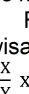 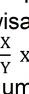 Rumus      :      kontribusi      industri pariw    ta terhadap penyerapan tenga kerjaS  =         100%...........................................(1)X = J      lah tenaga kerja yang terserapY = Jumlah angkatan kerjaUntuk   menilai   tingkat   kontribusi,   dinilai dengan kriteria sebagai berikut:  Tingkat kontribusi (%)             Kriteria 	0,00 -  10,00                 Sangat kecil> 50,00                    Sangat besarHASIL DAN PEMBAHASAN HasilPenyerapan Tenaga Kerja Pada Industri Pariwisata (sub sektor perhotelan dan restoran) di Kabupaten Klungkung Tahun 2011-2015.Industri pariwisata di Kabupaten Klungkung terdiri dari dua sektor di antaranya (1) akomodasi perhotelan, (2) restoran dan bar. Penyerapan tenaga kerja pada  masing-masing  sektor  pariwisata  diKabupaten Klungkung Periode Tahun 2011-           2015 dapat dilihat  pada tabel 1.Tabel 1. Penyerapan tenaga kerja pada industri pariwisata (sub sektor perhotelan dan restoran)di Kabupaten Klungkung Tahun 2011-2015.      	   Tahun     Akomodasi Perhotelan (orang)          Restoran (orang) 	    2015                          1.512                                          528 	Jumlah                        5.300                                       1.433Berdasarkan  tabel  1  dapat dijelaskan bahwa jumlah tenaga kerja yang terserap pada sektor industri pariwisata ditinjau dari usaha akomodasi perhotelan periode tahun 2011-2015 sebesar 5.300 orang. Sedangkan pada usaha restoran periode tahun 2011-2015 menyerap tenaga kerja   sebesar   1.433   orang.   Sehinnga dengan demikian jumlah tenaga kerja yang terserap pada akomodasi perhotelan dan restoran  selama  tahun  2011-2015 sebanyak  6.733  orang,  selain  itu penyerapan tenaga kerja di Kabupaten Klungkung juga terus mengalami peningkatan setiap tahunnya. Peningkatan penyerapan tenaga kerja pada sektor pariwisata tiap tahunya disebabkan karena dukungan dari pemerintah Daerah Kabupaten  Klungkung   melakukan program-program untuk menyerap wisatawan yaitu 1. Nusa Penida Festival, 2. Semara Pura Festival, 3. Festival Layang- layang, 4. Festival Surfing. Dinas Pariwisata dan Kebudayaan, (2015)Pada  tahun  2015  penyerapan tenaga kerja pada industri pariwisata palingtinggi yaitu sebanyak 2.040 orang, sedangkan penyerapan tenaga kerja paling sedikit terjadi pada tahun 2011, hal ini dikarenakanjumlah kunjungan wisatawan masih sedikit,sehingga berimplikasi pada sedikitnya jumlah usaha akomodasi perhotelan dan restoran yang ada di Kabupaten Klungkung. Jika   dilihat   dari   masing-masing   sektorindustri pariwisata yang paling banyak menyerap tenaga kerja selama periode tahun 2011-2015 yaitu jenis usaha akomodasi   perhotelan   sebanyak   1.512 orang pada tahun 2015. Banyaknya tenaga kerja yang terserap pada jenis usaha akomodasi perhotelan karena wisatawan asing maupun domestik banyak yang berwisata ke Kabupaten Klungkung itu menyebabkan pembangunan sarana dan prasarana pada usaha perhotelan semakin pesat  juga,  seperti  pembangunan  hotel, villa, atau pun pondok wisata yang banyak memerlukan tenaga kerja.Meningkatnya            perkembangan industri pariwisata di Kabupaten Klungkungterjadi karena, meningkatnya kunjungan wisatawan asing maupun domestik dalamkurun    waktu    lima    tahun    terakhir    keKabupaten Klungkung. Meningkatnya kunjungan     wisatawan     asing     maupundomestik tidak lepas dari peran pemerintahdalam mempromosikan tempat pariwisata serta     keseniaan     yang     dimiliki     olehKabupaten   Klungkung,   oleh   karena   itu,untuk kedepannya pemerintah Kabupaten Klungkung diharapkan lebih gencar lagi dalam menarik minat wisatawan untuk datang, dan sedianya untuk memperbanyak lagi usaha-usaha khususnya bidang usaha industri pariwisata. Penyerapan jumlah tenaga kerja pada sektor industri pariwista di  Kabupaten Klungkung tahun 2011-2015 dapat dilihat pada gambar 1.1600140012001000800600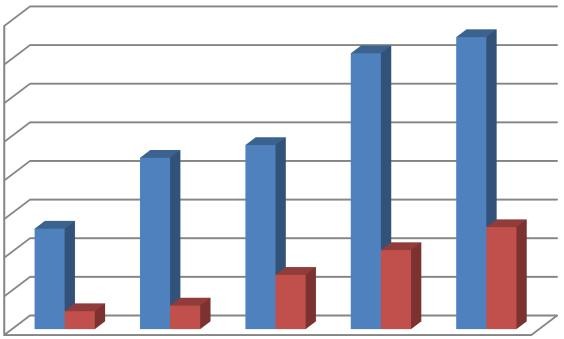 4002000Gambar 1. Penyerapan Jumlah Tenaga Kerja pada Industri Pariwista (sub sektor perhotelan dan restoran) di Kabupaten Klungkung Tahun 2011-2015.Berdasarkan  Gambar  1 menunjukkan bahwa jumlah tenaga kerja yang  terserap  pada  sektor  industri pariwisata (sub sektor perhotelan dan restoran) di Kabupaten Klungkung mengalami peningkatan setiap tahunnya, dan bisa dilihat pada grafik  di atas bahwa akomodasi perhotelan lebih banyak menyerap tenaga kerja dibandingkan dengan usaha restoran. Hal ini dikarenakan jumlah usaha (unit) perhotelan lebih banyak dibandingan dengan usaha restoran yang ada   di   Kabupaten   Klungkung   selama periode tahun 2011-2015, selain itu usaha perhotelan    lebih    banyak    menampungtenaga kerja dibandingkan dengan usaha restoran, karena akomodasi perhotelan memiliki  banyak  kamar  dibandingkan dengan usaha restoran.Kontribusi  industri  pariwisata  (sub sektor  perhotelan  dan  restoran)  terhadappenyerapan   tenaga   kerja   di   KabupatenKlungkung periode tahun 2011-2015 juga terus      mengalami      peningkatan      tiaptahunnya.  Peningkatan  kontribusi  industripariwisata (sub sektor perhotelan dan restoran)   terhadap   penyerapan   tenaga kerja   di   Kabupaten   Klungkung   periode tahun 2011-2015 dapat dilihat pada tabel 2.Tabel  2.  Kontribusi  Industri  Pariwisata  (sub  sektor  perhotelan  dan  Restoran)  TerhadapPenyerapan Tenaga Kerja di Kabupaten Klungkung periode tahun 2011-2015.Berdasarkan tabel 2 menunjukkan bahwa kontribusi industri pariwisata (sub sektor    hotel    dan    restoran)    terhadappenyerapan tenaga kerja di Kabupaten Klungkung periode 2011-2015 mengalami peningkatan setiap tahunnya.  Pada tahun2011 kontribusi hotel dan restoran terhadap penyerapan tenaga kerja sebesar 0,66 %, pada  tahun  2012  sebesar  1,04%,  pada tahun  2013  sebesar  1,24  %,  pada  tahun2014 sebesar 1,82 %, dan pada tahun 2015 meningkat   sebesar   1,95   %.   KontribusiIndustri Pariwisata (sub sektor perhotelan dan Restoran) Terhadap Penyerapan Tenaga Kerja di Kabupaten Klungkung periode tahun 2011-2015 dapat dilihat pada gambar 2.12000010000092,772              96,52799,416            100,803           104,1308000060000400002000006130.66% 1,0091.04% 1,2341.24% 1,837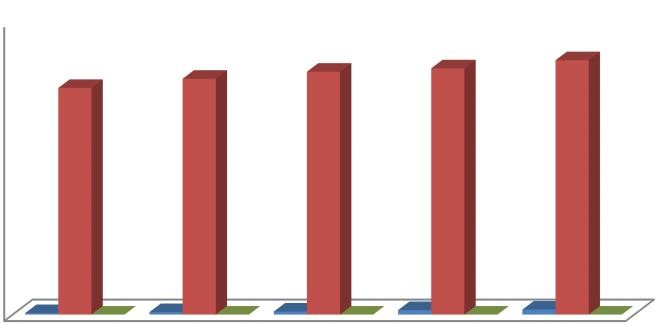 1.82% 2,0401.95%2011                 2012                 2013                 2014                 2015Tenaga Kerja yang Terserap (Bekerja)           Angkatan Kerja           KontribusiGambar  2.  Kontribusi  Industri  Pariwisata  (sub  sektor  perhotelan  dan  Restoran)  TerhadapPenyerapan Tenaga Kerja di Kabupaten Klungkung periode tahun 2011-2015.Berdasarkan  Gambar  2 menunjukkan bahwa kontribusi hotel dan restoran terhadap penyerapan tenaga kerja di  Kabupaten  Klungkung   periode  2011-2015  meningkat  setiap  tahunnya.  Tetapi besarnya kontribusi pada industri pariwisatatersebut   masih   terbilang    sangat   kecildibandingkan dengan industri lainnya yang ada  di  Kabupaten  Klungkung  dalam  halpenyerapan tenaga kerja.PembahasanPenyerapan Tenaga Kerja Pada Industri Pariwisata (sub sektor perhotelan dan restoran) di Kabupaten Klungkung Periode Tahun 2011-2015Industri   pariwisata   di   KabupatenKlungkung     terdiri     dari     dua     sektor diantaranya (1) akomodasi perhotelan, (2)restoran.  Penyerapan tenaga   kerja padamasing-masing sektor industri pariwisata diKabupaten Klungkung Periode Tahun 2011-2015    mengalami    perkembangan    yang positif atau mengalami peningkatan setiaptahunnya. Penyerapan tenaga kerja palingtinggi disumbangkan oleh sektor akomodasi perhotelan kemudian diikuti oleh sektor restoran. Penyerapan tenaga kerja yang paling banyak pada sektor akomodasi perhotelan sebersar 5.300 orang dan diikuti dengan   usaha   restoran   sebesar   1.433 orang  selama  tahun  2011-2015, peningkatan tersebut disebabkan oleh peningkatan  jumlah  kunjungan  wisatawan ke Kabupaten Klungkung. Semakin meningkatnya kunjungan wisatawan ke Kabupaten Klungkung akan berimplikasi pada semakin banyak terserapnya tenaga kerja serta semakin meningkatnya pembangunan  seperti  sarana  dan prasarana di bidang industri pariwisata seperti hotel berbintang, hotel melati, villa, pondok wisata, dan restoran. Kemudian memicu juga para investor   asing maupun domistik untuk mempercayai pariwisata Klungkung, sehingga akan berdampak baik bagi  perkembangan  pariwisata  di Kabupaten Klungkung.Berdasarkan       hasil       penelitian diketahui   bahwa   industri   pariwisata   diKabupaten Klungkung mengalami perkembangan yang positif, hal itu dapat dilihat dari bertambahnya sarana dan prasarana yang mendukung perkembangan industri pariwisata seperti pembangunan hotel dan restoran, serta jumlah kunjungan wisatawan di Kabupaten Klungkung mengalami peningkatan. Kunjungan wisatawan   pada   tahun   2011   sebesar242.612 orang, pada tahun 2012 sebesar245.199 orang, pada tahun 2013 sebesar298.979 orang, pada tahun 2014 sebesar328.313 orang, dan pada tahun 2015 meningkat lagi sebesar 372.051 orang. Dengan meningkatnya jumlah kunjungan wisatawan dan bertambahnya sarana dan prasana sangat mempengaruhi perkembangan penyerapan tenaga kerja. Perkembangan penyerapan tenaga kerja pada sektor industri pariwisata tahun 2011 sampai dengan 2015 di Kabupaten Klungkung cenderung mengalami peningkatan. Hasil penelitian ini sejalan dengan Yoeti (2007:41) kedatangan wisatwan mancanegara merupakan sumber penerimaan   devisa   yang   sangat   efektif untuk menciptakan lapangan kerja, pengembangan wilayah, sarana dan prasaran, perpajakan, perdagangan dan lingkungan.Kontribusi Industri Pariwisata (sub sektor perhotelan dan Restoran) terhadapPenyerapan  Tenaga  Kerja  di  KabupatenKlungkung periode tahun 2011-2015.Kontribusi industri pariwisata (sub sektor hotel dan restoran) terhadap penyerapan  tenaga  di  Kabupaten Klungkung  dalam  lima tahun terakhir  dari tahun 2011-2015 masih terbilang sangat kecil, yaitu pada tahun 2011 kontribusi industri pariwisata terhadap penyerapan tenaga kerja hanya sebesar 0,66%, pada tahun  2012  sebesar  1,04%,  pada  tahun2013 sebesar 1,24%, pada tahun 2014 sebesar 1,82%, dan pada tahun 2015 sebesar 1,95%. Kecilnya kontribusi tersebut dikarenakan penyerapan tenaga kerja pada idustri pariwisata (sub sektor hotel dan restoran masih sangat kecil, artinya industri pariwisata   tersebut   tidak   bisa   bersaing denga industri lainnya yang ada di Kabupaten Klungkung yang mampu menyerap tenaga kerja lebih banyak.SIMPULAN DAN SARAN SimpulanBerdasarkan hasil analisis data dan pembahasan hasil penelitian pada bab sebelumnya, maka dapat disimpulkan sebagai berikut.Penyerapan tenaga kerja pada industri  pariwisata  (sub  sektor  perhotelandan   restoran)   di   Kabupaten   Klungkungperiode tahun 2011-2015 yaitu pada sektor akomodasi  perhotelan  sebesar  5.300 orang. Sedangkan pada sektor usaha restoran  periode  tahun  2011-2015 menyerap   tenaga   kerja   sebesar   1.433 orang.  Sehingga dengan demikian jumlah tenaga kerja yang terserap pada akomodasi perhotelan   dan   restoran   selama   tahun2011-2015 sebanyak 6.733 orang, selain itu penyerapan   tenaga   kerja   di   KabupatenKlungkung juga terus mengalami peningkatan setiap tahunnya.Kontribusi industri pariwisata (sub sektor perhotelan dan restoran) terhadap penyerapan   tenaga   kerja   di   KabupatenKlungkung periode tahun 2011-2015 juga terus mengalami peningkatan. Pada tahun2011 kontribusi industri pariwisata terhadap penyerapan tenaga kerja sebesar 0,66%, pada  tahun  2012  sebesar  1,04%,  padatahun  2013  sebesar  1,24%,  pada  tahun2014 sebesar 1,82%, dan pada tahun 2015 meningkat    sebesar    1,95%.    Walaupunkontribusi  industri  pariwisata  (sub  sektorperhotelan dan restoran) terhadap penyerapan   tenaga   kerja   di   KabupatenKlungkung  terus  mengalami  peningkatan,tetapi kontribusi tersebut masih sangat kecil dan belum bisa bersaing dengan industri lainnya   yang   mampu   menyerap   tenaga kerja lebih banyak.SaranBerdasarkan hasil penelitian dan simpulan di atas, dapat disampaikan beberapa saran sebagai berikut.Pemerintah Daerah Kabupaten Klungkung diharapkan lebih berpartisipasi dalam meningkatkan pembangunan serta mempromosikan sektor industri pariwsata, misalnya dengan membangun sarana dan prasarana dalam bidang pariwisata, memperkenalkan kesenian, pembangunan infrastruktur    dan    pengembangan    sertapemeliharaan objek wisata, sehingga dapat meningkatakan penyerapan jumlah tenaga kerja agar industri pariwisata memberikan kontribusi yang lebih besar dalam penyerapan tenaga kerja dibandingkan dengan industri lainnya. Pemerintah Daerah Kabupaten Klungkung diharapkan juga mewujudkan Klungkung yang maju, aman, indah, damai dan selalu menjaga kearifan budaya, keamanan dan kenyamanan sehingga  wisatawan  asing  maupun domestik yang berkunjung ke Kabupaten Klungkung akan merasakan kenyamanan dan dapat menikmati wisatanya dengan tenang.Pemerintah     Daerah     KabupatenKlungkung dan para pelaku wisata serta masyarakat setempat secara bersama- sama hendaknya menjaga obyek pariwisata yang  ada,  menambah,  dan mempertahankan perkembangan pariwisata di Kabupaten Klungkung mengingat penyerapan tenaga kerja pada industri pariwisata di Kabupaten Klungkung terus mengalami peningkatan serta pemerintah daerah Kabupaten Klungkung diharapkan mampu mengolah sumber daya pariwisata agar tidak dikuasai oleh pihak asing.DAFTAR PUSTAKABadan  Pusat  Statistik  Kabupaten Klungkung. 2015. Statistik Hotel dan Tingkat Penghunian Kamar Hotel Kabupaten Klungkung. Semarapura: Satya Studio.Damardjati. 2001. Istilah-istilah Dunia Pariwisata. Jakarta: Pradnya Paramita.Griffin, Ricky. 2004. Manajemen. Jakarta: Erlangga.Hanggraeni, Dewi. 2011. Manajemen Sumber Daya Manusia. Jakarta: FEUI.Pendit. Nyoman S. 2002. Ilmu Pariwisata.Jakarta: Pradnya Paramita..-------.2006. Ilmu Pariwisata. Jakarta: Pradnya Paramita.Pitana,  G.  &  Surya,  D.  2009.  PengantarIlmu Pariwisata. Yogyakarta: Andi.Samsudin,  Sadili.  2006.  Manajemen Sumber Daya Manusia. Yogyakarta: Pustaka Setia.Setyosari, Punaji. 2010. Metode Penelitian Pendidikan dan Pengembangan. Jakarta: Kencana.Sihite,  Richard.  2000.  Pengelolaan  Hotel.Surabaya: SIC.Soekidjo. 2009. Pengembangan Sumber Daya  Manusia.  Jakarta:  Rineka Cipta.Subekti,   Agus.   2007.   Ekonomi   SumberDaya Manusia. Jakarta: Karunia.Undang- undang Nomor 10 Tahun 2009 tentang Kepariwisataan.Yoeti, Oka A. 1999. Industri Pariwisata dan Peluang Kesempatan Kerja. Jakarta: Petja.-------.2007. Ekonomi Pariwisata. Jakarta: Petja.2011520932012887122201395328120141.42840920112012201320142015Akomodasi perhotelan5208879531,4281,512Restoran93122281409528TahunPenyerapanTenaga KerjaPenyerapanTenaga KerjaJumlahAngkatanJumlahAngkatanKontribusiKontribusiKriteria                     (orang)                   Kerja (orang)     	                     (orang)                   Kerja (orang)     	                     (orang)                   Kerja (orang)     	                     (orang)                   Kerja (orang)     	                     (orang)                   Kerja (orang)     	                     (orang)                   Kerja (orang)     	                     (orang)                   Kerja (orang)     	                     (orang)                   Kerja (orang)     	201161392.7720,66 %Sangat Kecil20121.00996.5271,04 %Sangat Kecil20131.23499.4161,24 %Sangat Kecil20141.837100.8031,82%Sangat Kecil20152.040104.1301,95%Sangat Kecil